«Актуелна питања образовања и подршке лицимаса сметњама у развојуу Русији и Републици Српској»Руско-српски округли сто02.02.2022 г. у 10 часова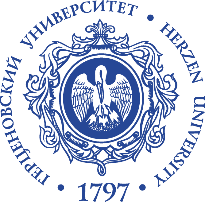 Российский государственный педагогический университет им. А.И. Герцена10.00 – 10.10Отварање рада Округлог стола / поздравни говор-Зоран Калинић - професор доктор, ректор Независног универзитета Бања Лука (НУБЛ)– Антропов Александар Петровиђ – кандидат педагошких наука, професор, директор Института за дефектолошко образовање и рехабилитацију, директор Ресурсног образовно-методичког центра за образовање инвалида и особа са сметњама у развоју Руског државног педагошког универзитета. РГПУ им. А.И. Герцена10.10 – 10.20Борка Вукајловић - професор доктор, проректор за наставу и студентска питања (НУБЛ)„Од теорије према пракси инклузије“10.20 – 10.30– Антропов Александар Петровић – кандидат педагошких наука, професор, директор Института за дефектолошко образовање и рехабилитацију, директор Ресурсног образовно-методичког центра за образовање инвалида и особа са сметњама у развоју Руског државног педагошког универзитета. РГПУ им. А.И. Герцена„РУМЦ РГПУ им. А.И. Герцен - лидер регионалног система инклузивног високог образовања"10.30-10.40Свјетлана Jуриевна Илиина – шеф катедре олигофренологије, доктор педагошких наук, професор „Обука кадрова за подучавање дјеце са интелектуалним тешкоћама".10.40 – 10.50Гордана Николић – професор доктор«Позиционирање улоге дефектолога у инклузивном систему - или зашто је важан контакт са Русијом »10.50 – 11.00Војлокова Јељена Фјодоровна – кандидат педагошких наука, доцент катедре олигофренологије Института за дефектолошко образовање и рехабилитацију РГПУ им. А.И. Герцена„Заједничко образовање предшколске дјеце са сметњама у развоју и неуротипичних вршњака у Санкт Петербургу: искуство, проблеми, изгледи“11.00 – 11.10Стеван Шеатовић – магистар специјалне едукације и рехабилитације„Инклузија у пракси“11.10 – 11.20Шумскаја Надјежда Аљександровна – кандидат педагошких наука, доцент катедре олигофренологије Института за дефектолошко образовање и рехабилитацију РГПУ им. А.И. Герцена„Праћење дјеце са тешким вишеструким сметњама у развоју у дневним боравцима“11.20 – 11.30Борка Вукајловић- - професор доктор, проректор за наставу и студентска питања ( НУБЛ)„Развој социјалних модела збрињавања на принципу партнерства јавног и цивилног сектора„11.30 – 11.40Кириј Анастасија Владиславовна – магистар друге године програма «Образовање лица са проблемима интелектуалног развоја», институт за дефектолошко образовање и реахабилитацију РГПУ им. А.И. Герцена„Емоционална компонента у структури социјалне компетенције адолесцената са интелектуалном ометеношћу“11.40 – 11.50Закључци округлог стола:Борка Вукајловић, Александар Антропов